Presentation title: THE CONTENT OF HEAVY METALS IN THE SHOOTS OF COLTSFOOT PLANT WHICH WAS GROWN AT CONTAMINATED SOIL IN SURROUNDING THE OF CITY OF BOR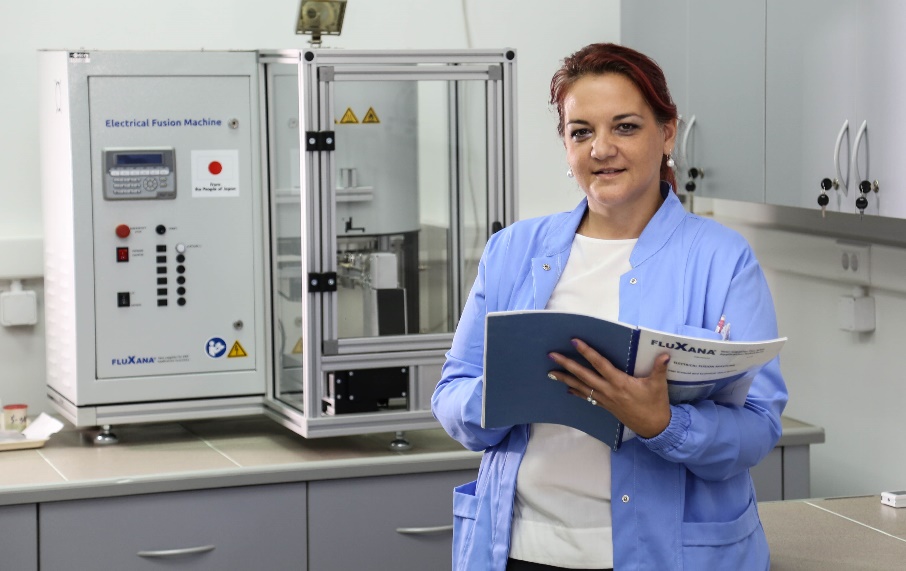 Corresponding Author name: Jelena PetrovićAffiliation: Environmental chemistryPh. No: +38130454140Email ID’s: jelena.petrovic@irmbor.co.rsWhatsApp No: +381648609797Any alternative number:Other Authors if any: Sladjana Alagić, Dejan Bugarin, Ljiljana Avramović, Vojka Gardić, Mirjana Šteharnik, Sanela VasiljevićPresentation type: (Oral presentation/ Poster presentation)Abstract (250-300 words):This paper shows the content of heavy metals such as arsenic, cadmium, nickel, lead, copper and zinc in the shoots of the Coltsfoot plant (lat - Tussilago farfara or pharm - Asteraceae).  The Coltsfoot plant is perennial herbaceous plant, which is used in phytomedicine for bronchitis and coughs and usually grows near rivers and streams. The sampled plant grew wild and was sampled near the polluted river Veliki Krivelj, as well as on agricultural land in the vicinity of the village of Oštrelj, which is also under the influence of long-term mining in the City of Bor, and therefore the pollution of rivers and soil. The results showed that the content of the tested metals was at different levels, mostly very high and often at the level of phytotoxicity. Despite the results obtained in this way, it was clear that the researched Coltsfoot plant could grow normally and survive even in the aggressive circumstances of its habitat, which can be interesting for phytoremediation and biomonitoring, but also very dangerous if the plant is used in phytomedicine.Biography (150-200 words):Ph.D. Jelena Petrović, research associate, is employed at the Mining and Metallurgy Institute Bor, at the Center for Laboratory in Chemical Laboratory, currently in the position of Main Coordinator. She performed chemical testing on x-ray fluorescent analyzer, ion-selective electrode for fluorine, development of method for digest of different type of samples. Engaged in research of environmental monitoring and analysis of soil, water, waste, air. Participant of national, IPA and international projects in the field of environmental protection. She is the author or co-author of a large number of national and international papers. 